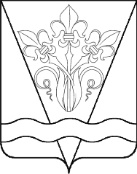 СОВЕТ БОЙКОПОНУРСКОГО СЕЛЬСКОГО ПОСЕЛЕНИЯКАЛИНИНСКОГО РАЙОНАРЕШЕНИЕот 27.03.2024 г.                                                                  № 185хутор БойкопонураО внесении изменения в решение Совета Бойкопонурского сельского поселения Калининского района от 26 января 2022 года № 102 "Об утверждении Положения о муниципальном контроле на автомобильном транспорте, городском наземном электрическом транспорте и в дорожном хозяйстве в границах населенных пунктов поселения"В соответствии с Федеральным законом от 6 октября 2003 года № 131-ФЗ "Об общих принципах организации местного самоуправления в Российской Федерации", Федеральным законом от 31 июля 2020 года № 248-ФЗ "О государственном контроле (надзоре) и муниципальном контроле в Российской Федерации", рассмотрев протест прокуратуры Калининского района Краснодарского края от 25.08.2023 г. № 7-02/Прдп684-23-20030028, Совет Бойкопонурского сельского поселения Калининского района РЕШИЛ:1. Внести изменение в решение Совета Бойкопонурского сельского поселения Калининского района от 26 января 2022 года № 102 "Об утверждении Положения о муниципальном контроле на автомобильном транспорте, городском наземном электрическом транспорте и в дорожном хозяйстве в границах населенных пунктов поселения", дополнив Положение о муниципальном контроле на автомобильном транспорте, городском наземном электрическом транспорте и в дорожном хозяйстве в границах населенных пунктов поселения приложением 2 (прилагается).2. Обнародовать настоящее решение в установленном порядке и разместить на официальном сайте администрации Бойкопонурского сельского поселения Калининского район в сети "Интернет". 3. Решение вступает в силу со дня его официального обнародования.  Глава Бойкопонурского сельского поселенияКалининского района							    Ю.Я. ЧернявскийПриложение к решению Совета Бойкопонурского сельского поселенияКалининского районаот 27.03.2024 г. № 185"Приложение 2 к Положению о муниципальном контроле на автомобильном транспорте, городскомназемном электрическом транспорте и в дорожном хозяйстве в границах населенных пунктов поселенияИндикаторыриска нарушения обязательных требований, используемые для определения необходимости проведения внеплановых проверок при осуществлении администрацией Бойкопонурского сельского поселения Калининского района муниципального контроля на автомобильном транспорте, городском наземном электрическом транспорте и в дорожном хозяйстве в границах населенных пунктов поселенияВ отношении дорожного хозяйства:выявление в течение трех месяцев случая (факта) начисления контролируемому лицу штрафов за неисполнение или ненадлежащее исполнение контролируемым лицом обязательств, предусмотренных муниципальным контрактом, за исключением просрочки исполнения обязательств (в том числе гарантийного обязательства), предусмотренных муниципальным контрактом, заключенным контролируемым лицом с органами местного самоуправления, предметом которого является выполнение одного из следующих видов работ – капитальный ремонт, ремонт, содержание автомобильных дорог общего пользования муниципального значения либо искусственных дорожных сооружений".Глава Бойкопонурского сельского поселенияКалининского района							    Ю.Я. Чернявский